Дроссельный клапан с роликовым кольцевым уплотнением DK 160Комплект поставки: 1 штукАссортимент: К
Номер артикула: 0092.0416Изготовитель: MAICO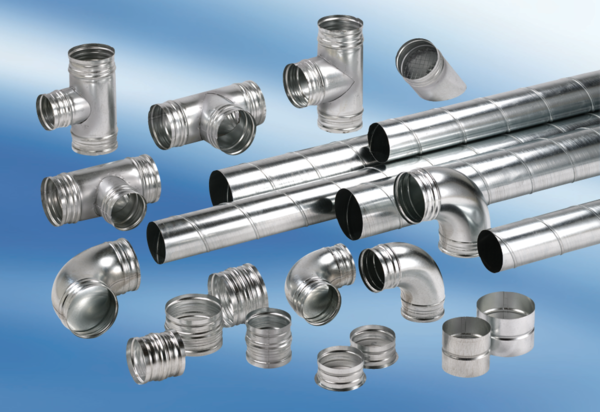 